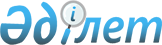 Об утверждении норм возмещения сотрудникам Службы внешней разведки Республики Казахстан "Сырбар" и членам их семей, постоянно совместно проживающим с ними, затрат за проезд на транспорте по территории Республики Казахстан
					
			Утративший силу
			
			
		
					Приказ Директора Службы внешней разведки Республики Казахстан "Сырбар" от 31 марта 2015 года № 4. Зарегистрирован в Министерстве юстиции Республики Казахстан 3 декабря 2015 года № 12340. Утратил силу приказом Председателя Комитета национальной безопасности Республики Казахстан от 22 июня 2021 года № 69/қе.
      Сноска. Утратил силу приказом Председателя Комитета национальной безопасности РК от 22.06.2021 № 69/қе (вводится в действие по истечении десяти календарных дней после дня его первого официального опубликования).
      В соответствии с пунктом 5 статьи 73 и пункта 4 статьи 78 Закона Республики Казахстан от 13 февраля 2012 года "О специальных государственных органах Республики Казахстан" ПРИКАЗЫВАЮ:
      1. Утвердить прилагаемые нормы возмещения сотрудникам Службы внешней разведки Республики Казахстан "Сырбар" (далее – Служба "Сырбар") и членам их семей, постоянно совместно проживающим с ними, затрат за проезд на транспорте по территории Республики Казахстан.
      2. Обеспечение специальной формой одежды и другим имуществом сотрудников Службы "Сырбар" осуществлять за счет и в пределах средств, выделенных Службе "Сырбар" из республиканского бюджета на каждый соответствующий год.
      3. Хозяйственному управлению Службы "Сырбар" в установленном законодательством Республики Казахстан порядке обеспечить:
      1) государственную регистрацию настоящего приказа в Министерстве юстиции Республики Казахстан;
      2) направление настоящего приказа на официальное опубликование в периодических печатных изданиях и информационно-правовой системе "Әділет" в течение десяти календарных дней после его государственной регистрации в Министерстве юстиции Республики Казахстан;
      3) опубликование настоящего приказа на официальном Интернет-ресурсе Службы "Сырбар".
      4. Настоящий приказ вводится в действие по истечении десяти календарных дней после его первого официального опубликования.
      "СОГЛАСОВАНО"   
      Министр финансов   
      Республики Казахстан   
      ____________________ Б.Султанов   
      "___" _________2015 год Нормы возмещения
сотрудникам Службы внешней разведки Республики Казахстан
"Сырбар" и членам их семей, постоянно совместно проживающим
с ними, затрат за проезд на транспорте
по территории Республики Казахстан
      1. Сотрудникам и членам их семей, постоянно совместно проживающим с ними, затраты за проезд на транспорте по территории Республики Казахстан возмещаются на основании проездных документов:
      1) при проезде по железным дорогам – по тарифу купированного вагона (за исключением вагонов с двухместными купе с нижним расположением мягких диванов, мягкими креслами для сидения с устройством по регулированию его положения (далее - СВ), а также классов "Турист" и "Бизнес" скоростных поездов);
      2) при проезде по водным путям водным транспортом, по шоссейным и грунтовым дорогам автомобильным транспортом – по существующей в данной местности стоимости проезда;
      3) в исключительных случаях с разрешения Директора или его первого заместителя – при проезде воздушным транспортом, железнодорожным транспортом по тарифу вагонов с двухместными купе с нижним расположением мягких диванов, мягкими креслами для сидения с устройством по регулированию его положения (СВ), а также классов "Турист" и "Бизнес" скоростных поездов:
      на стационарное лечение – с письменного подтверждения председателя врачебно-консультативной комиссии;
      при необходимости срочного перемещения сотрудника по службе – с письменного разрешения Директора или его первого заместителя;
      4) по проезду автотранспортом (кроме такси) к железнодорожной станции, пристани, аэропорту, если они находятся за пределами населенного пункта;
      5) подтверждающих стоимость бронирования проездных билетов, пользования постельными принадлежностями.
      2. При отсутствии проездных документов расходы возмещаются по минимальной стоимости проезда транспортом (за исключением воздушного), указанным в подпунктах 1), 2) пункта 2 настоящих норм, на основании документа, который выдает перевозчик по просьбе пассажира.
      3. Перевозка имущества осуществляется железнодорожным, водным или автомобильным транспортом по действующим на момент события тарифам, включая налоги.
      При этом возмещаются затраты за следующие виды услуг:
      предоставление контейнера;
      таксировка и оформление документов;
      работа крана по погрузке и разгрузке контейнера;
      пломбировка контейнера;
      доставка контейнера от места службы (проживания) до станции (порта) и от станции (порта) до места службы (проживания);
      въезд на контейнерную площадку;
      уборка контейнера;
      экспедиторские услуги;
      расчетные операции;
      оклейка контейнера;
      предоставление автомашины.
					© 2012. РГП на ПХВ «Институт законодательства и правовой информации Республики Казахстан» Министерства юстиции Республики Казахстан
				
Директор Службы
Г. БайжановУтверждены
приказом Директора Службы
внешней разведки
Республики Казахстан "Сырбар"
от 31 марта 2015 года № 4